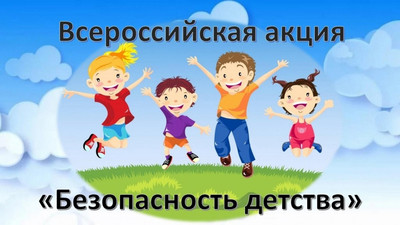 Всероссийская акция «Безопасность детства» проводится по инициативе Уполномоченного по правам ребенка при Президенте Российской Федерации в период с 1 июня 2023 года по 1 марта 2024 года с целью предупреждения детского травматизма, а также привлечения родителей к воспитательной работе с детьми.Акция призвана реализовать комплекс мер по профилактике чрезвычайных происшествий с несовершеннолетними и направлена на объединение усилий всех заинтересованных структур и гражданского общества в вопросах профилактики и предупреждения чрезвычайных происшествий с детьми.Летний период акции длится с 1 июня 2023 года по 31 августа 2023 года.
Этот период акции нацелен на проведение мероприятий, направленных на профилактику несчастных случаев с несовершеннолетними, в том числе на усиление мер по обеспечению безопасности детей на дорогах, вблизи водоёмов, детских площадках, на недопущение нахождения подростков на объектах строек и в заброшенных зданиях, усиление мер по обеспечению пожарной безопасности, на безопасность пребывания несовершеннолетних и семей с детьми в парках, скверах, при нахождении в местах летнего отдыха.Уважаемые родители, законные представители!В период летних каникул обратите повышенное внимание на следующие направления обеспечения безопасности детей:
Безопасность поведения детей на улице и в зонах движения автотранспорта. В летний период дети часто проводят свободное время без присмотра взрослых на улице. Это создает дополнительные риски травматизма, попадания под колеса автотранспортных средств, похищений детей.Безопасность поведения в пляжных зонах отдыха и на воде. Для обеспечения безопасности детей вблизи водоемов и на воде недостаточно разъяснительной работы. Часто получение травм связано с купанием в неположенном необорудованном месте, а также нарушением правил поведения на воде.Безопасность при общении с животными. В начале лета агрессивность собак может повыситься, а частота нападений увеличиться. В случае выявления опасности для детей, предлагаем в сотрудничестве с органами местного самоуправления принять незамедлительные меры по обеспечению соблюдения санитарно-эпидемиологического и ветеринарного благополучия территорий.Безопасность поведения в лесу и на природе. Летом традиционно возрастает количество случаев посещений детьми лесных массивов. Детям важно знать о ядовитых грибах и растениях. Также нужно рассказать несовершеннолетним о необходимости держаться в лесу рядом с взрослыми, не уходить вглубь леса. Это поможет предотвратить случаи пропажи детей. Полезно провести мероприятия по обучению детей навыкам выживания и оказания помощи в экстренной ситуации. На открытой местности летом возникают риски получения детьми в жаркий день теплового удара и солнечных ожогов. Важно, чтобы взрослые напоминали детям о правилах нахождения на солнце в летний период.Профилактика выпадений из окон и с балконов. Особую опасность, особенно в летний период, представляют открытые окна и балконы. Крайне важно обеспечить маленьким детям безопасность. В очередной раз напоминаем вам о рисках выпадения детей из окон, рекомендуем пользоваться техническими решениями, предотвращающими бесконтрольное открытие окон и балконных дверей маленькими детьми.Предотвращение пожаров. Актуальное правило для любого времени: источники огня в руках у ребенка представляют большую опасность. Обязанность каждого взрослого – пресекать игры детей с огнем в местах пожарной опасности, разъяснять опасность таких игр.Правила поведения с незнакомцами. Напомните детям и каждый день проговаривайте правило пяти «нельзя»:
- Нельзя разговаривать с незнакомцами и впускать их в квартиру.
- Нельзя заходить с незнакомцем в лифт и подъезд.
- Нельзя садиться в автомобиль к незнакомцам.
- Нельзя принимать от незнакомых людей подарки и соглашаться на их предложение пойти с ними.
- Нельзя задерживаться на улице, особенно с наступлением темноты.
А если незнакомец просто просит показать нужную улицу или поднести сумку, проводить к магазину? Всё равно сказать - НЕТ!В летний период времени на улице часто бывает светло после 22.00 часов, дети и подростки должны знать, что существует «комендантский час» и пребывание на улице без сопровождения взрослых после 22.00 часов влечет административную ответственность!С 1 ноября 2023 года начинается зимний период Всероссийской акции «Безопасность детства - 2023/2024», который продлится до 1 марта 2024 года.Этот период акции нацелен на проведение мероприятий, направленных на профилактику несчастных случаев с несовершеннолетними в зимний период, в том числе на усиление мер по обеспечению безопасности детей на дорогах, покрытых льдом водоёмах, детских площадках и зимних ледовых городках, на недопущение нахождения подростков на объектах строек и в заброшенных зданиях, усиление мер по обеспечению пожарной безопасности, на безопасность пребывания несовершеннолетних и семей с детьми в парках, скверах, при нахождении в местах зимнего отдыха.Запомним основные правила:
«Чужих детей не бывает!»
«Безопасность ребенка - дело каждого!»
«Безопасность детей - забота взрослых!»
«Не оставайтесь равнодушными - присоединяйтесь к участию в акции!»Безопасность детей - забота взрослых! Не оставайтесь равнодушными - присоединяйтесь к участию в акции!

